Les comptines et chants du mois d’octobre.Pomme de Reinette et Pomme d’ApiPomme de Reinette et pomme d’ApiTapis tapis rougePomme de Reinette et pomme d’ApiTapis tapis grisMets tes mains derrière ton dos ou j’te donne un coup d’marteau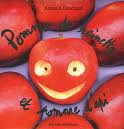 Le Grand Cerf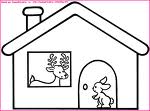 Dans sa maison un grand cerfRegardait par la fenêtreUn lapin venir à luiEt frapper ainsiToc toc toc« Cerf cerf ouvre-moiOu le chasseur me tuera »« Lapin lapin entre et viensMe serrer la main ! »La maison de Monsieur Pouce Voici la maison de Monsieur Pouce (montrez votre poing fermé avec le pouce à l'intérieur) Toc ! Toc ! Monsieur Pouce es-tu là ? (frappez sur le dos de la main comme si vous toquiez à une porte) Chut ! Je dors ! (un doigt devant la bouche) Toc ! Toc ! Monsieur Pouce es-tu là ? Chut ! Je dors ! Toc ! Toc ! Monsieur Pouce réveilles toi !Me voilà, je sors ! (ouvrir la main et bouger son pouce)Monsieur Pouce est en colèreMonsieur Pouce est en colèreIl a quelque chose à nous dire« J’en ai marre d’être sucé !J’en ai marre d’être enfermé !Je le dis et je le répète :Je ne suis pas une sucette !!! »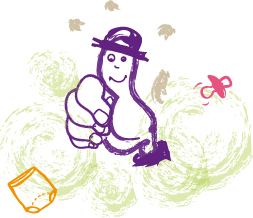 Turlurette(comptine pour apprendre à articuler)Turlurette et turlupinJ’ai trouvé un p’tit lapinTurlurette et tourlourouSi tu l’veuxDonne-moi des sous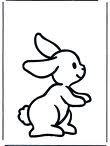 Il court le furetIl court, il court le furet
Le furet du bois, Mesdames
Il court, il court le furet
Le furet du bois joliIl est passé par ici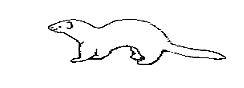 
Il repassera par là
Il court, il court le furet
Le furet du bois, Mesdames
Il court, il court le furet
Le furet du bois joli.Un petit bonhommeUn petit bonhomme
Assis sur une pomme
La pomme dégringole
Le petit bonhomme s'envole
Sur le toit de l'école.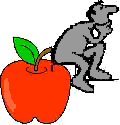 Le moustiqueUn petit moustique est venu sur mon front (bzzzz)Il est descendu sur mon menton (bzzzz)Il est remonté sur mon nez (bzzz)Il m’a chatouillé le cou (bzzz)Et quand il est arrivé sur ma joue (bzzz)Je l’ai écrabouillé (SPLACHHHH !)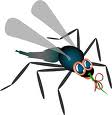 Escargot et coccinellesUn gros escargot,Portait sur son dos,1 coccinelleQui avait perdu ses ailes.Fff, Fff, Ffff Pas facile, Pas facileFff, Fff, Ffff Pas facile du tout !Un gros escargot,Portait sur son dos,2 coccinellesQui avaient perdu leurs ailes.Fff, Fff, Ffff Pas facile, Pas facileFff, Fff, Ffff Pas facile du tout !Un gros escargot,Portait sur son dos,3 coccinellesQui avaient perdu leurs ailes.Fff, Fff, Ffff Pas facile, Pas facileFff, Fff, Ffff Pas facile du tout !Le gros escargot,secoua son dos,Les 3 coccinellesS’envolèrent dans le ciel !Fff, Fff, Ffff Pas gentilles, Pas gentillesFff, Fff, Ffff Pas gentilles du tout !J’ai des pommes à vendreJ'ai des pommes à vendre, 
Des rouges et des blanches 
J'en ai tout plein mon grenier
Elles descendent l'escalier 
Mademoiselle, mademoiselle, 
Quatre, quatre pour un sou 
Mademoiselle en voulez-vous ?
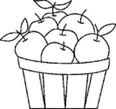 Escargot et coccinellesUn gros escargot,Portait sur son dos,1 coccinelleQui avait perdu ses ailes.Fff, Fff, Ffff Pas facile, Pas facileFff, Fff, Ffff Pas facile du tout !Un gros escargot,Portait sur son dos,2 coccinellesQui avaient perdu leurs ailes.Fff, Fff, Ffff Pas facile, Pas facileFff, Fff, Ffff Pas facile du tout !Un gros escargot,Portait sur son dos,3 coccinellesQui avaient perdu leurs ailes.Fff, Fff, Ffff Pas facile, Pas facileFff, Fff, Ffff Pas facile du tout !Le gros escargot,secoua son dos,Les 3 coccinellesS’envolèrent dans le ciel !Fff, Fff, Ffff Pas gentilles, Pas gentillesFff, Fff, Ffff Pas gentilles du tout !Une petite coccinelle…
Une petite coccinelle s'est posée sur ma mainElle monte, monte, monteSans me demander rienElle monte, monte, montepour me faire un câlin !Hum….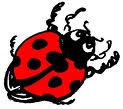 L’araignée Gypsie